Преузето са www.pravno-informacioni-sistem.rs          На основу члана 61. став 2. Закона о тајности података („Службени гласник РС”, број 104/09) и члана 42. став 1. Закона о Влади („Службени гласник РС”, бр. 55/05, 71/05 – исправка, 101/07 и 65/08),    Влада доносиУРЕДБУо обрасцима безбедносних упитника„Службени гласник РС“, број 30 од 7. маја 2010.Члан 1.    Овом уредбом прописује се образац основног безбедносног упитника за физичка лица, образац основног безбедносног упитника за правна лица и образац посебног безбедносног упитника.Члан 2.    Образац основног безбедносног упитника за физичка лица (Образац ОБУ-1), који садржи податке из члана 58. Закона о тајности података, одштампан је уз ову уредбу и чини њен саставни део.Члан 3.    Образац основног безбедносног упитника за правна лица (Образац ОБУ-2), који садржи податке из члана 59. Закона о тајности података, одштампан је уз ову уредбу и чини њен саставни део.Члан 4.    Образац посебног безбедносног упитника (Образац ПБУ-1 и Образац ПБУ-2), који садржи податке из члана 60. Закона о тајности података, одштампан је уз ову уредбу и чини њен саставни део. Члан 5.    Ова уредба ступа на снагу осмог дана од дана објављивања у „Службеном гласнику Републике Србије”.          05 број 110-3045/2010          У Београду, 29. априла 2010. године          Влада            Потпредседник,Божидар Ђелић, с.р.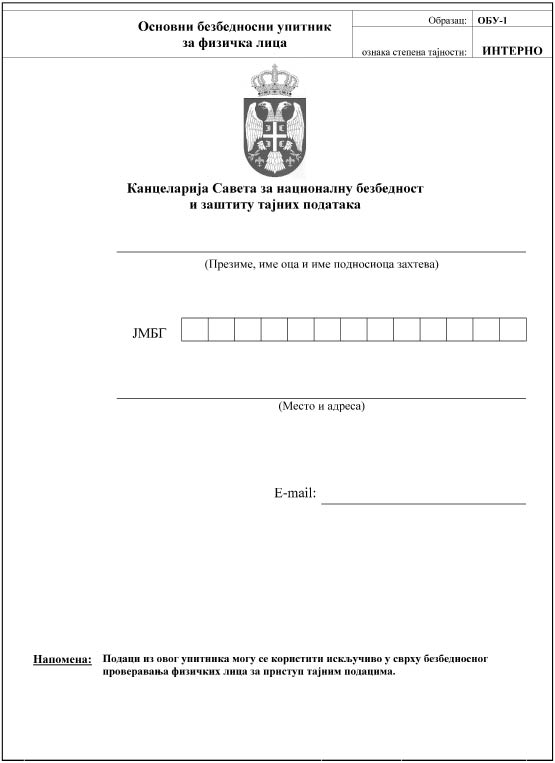 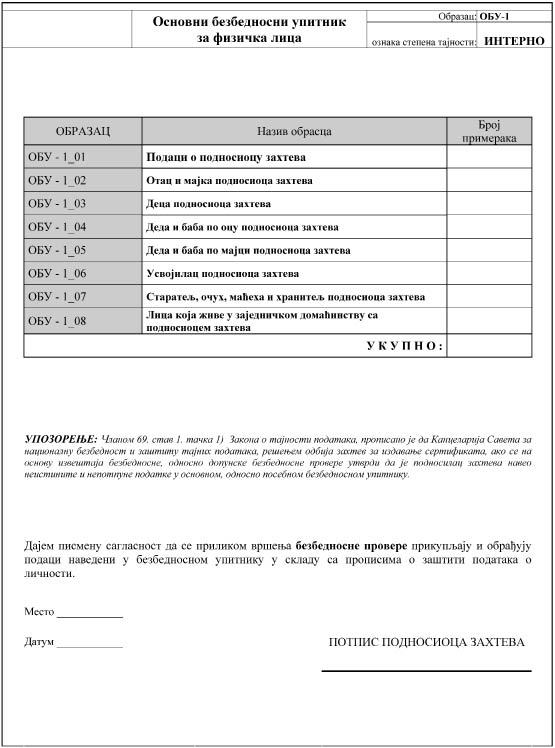 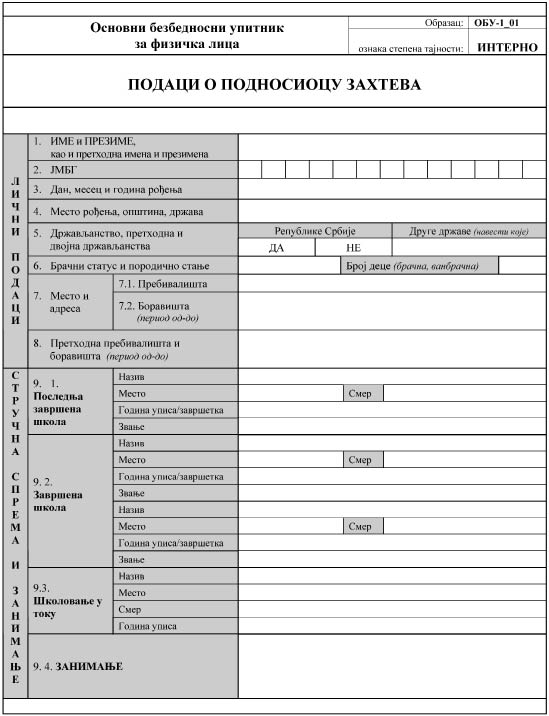 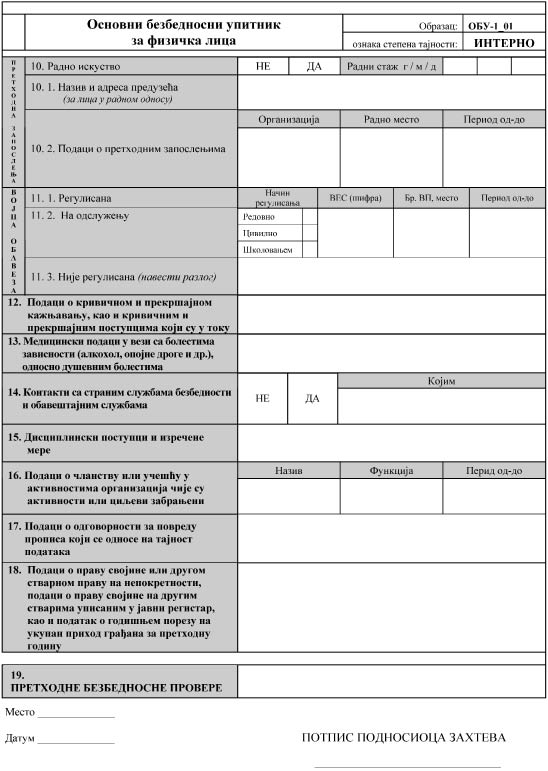 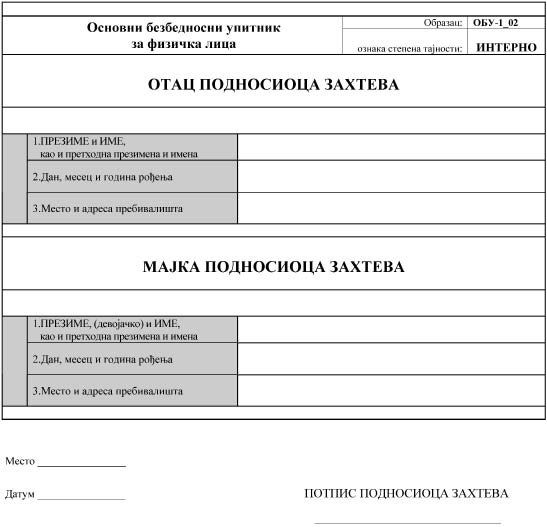 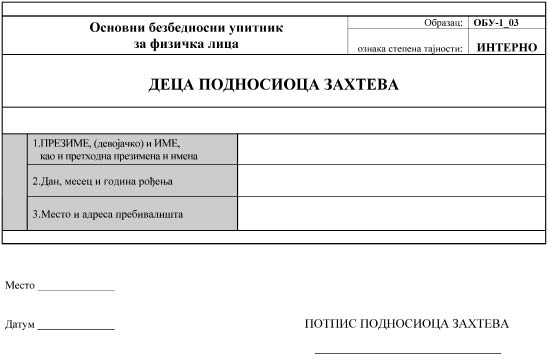 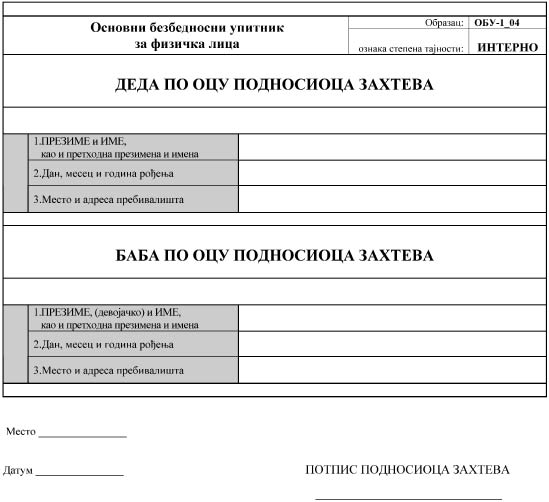 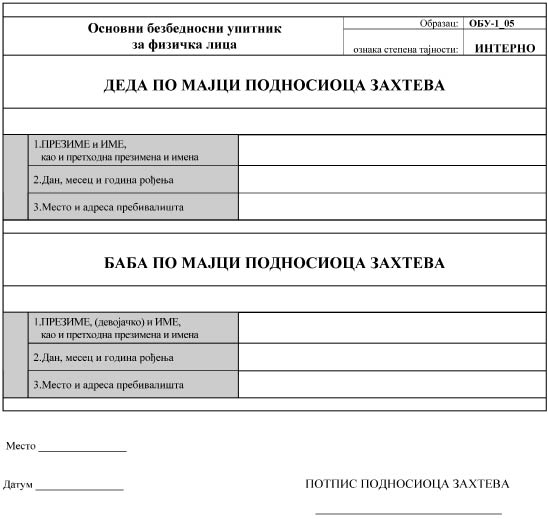 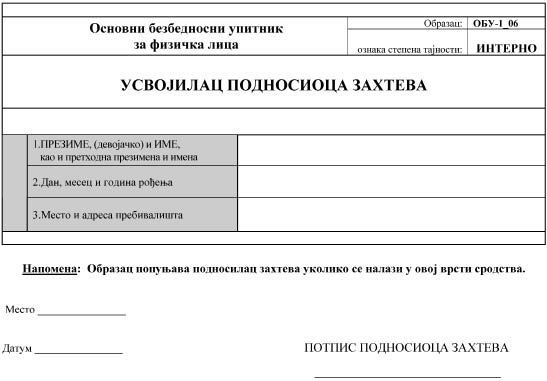 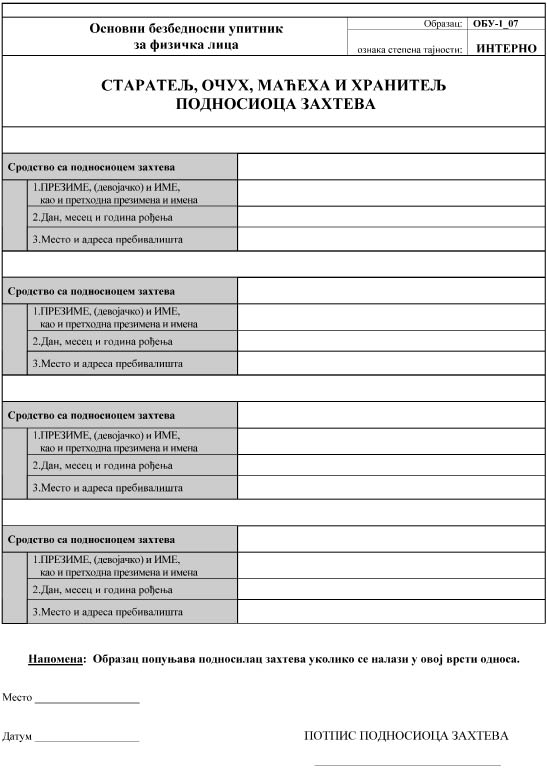 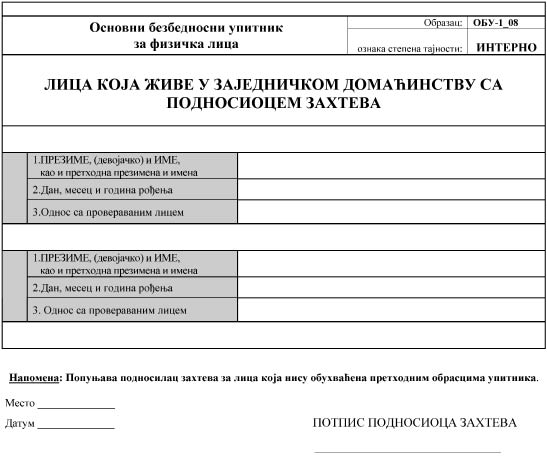 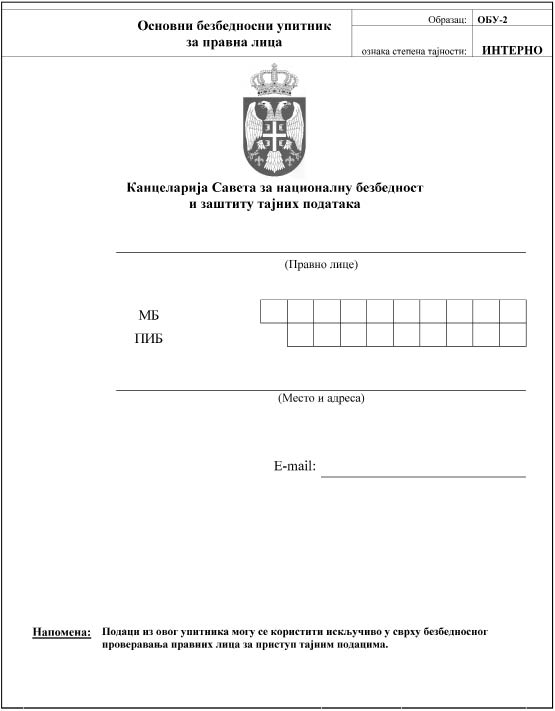 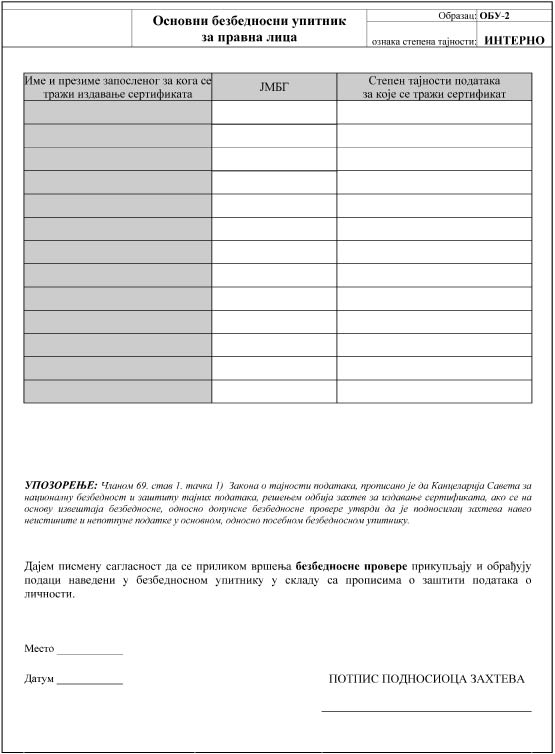 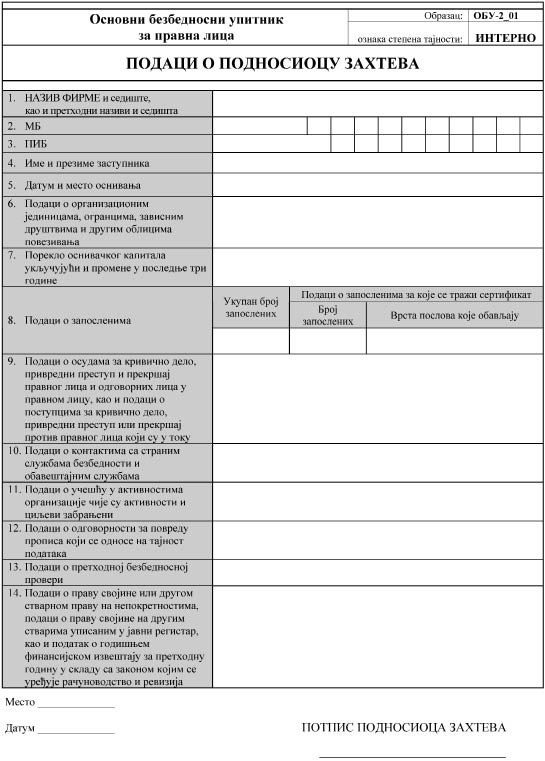 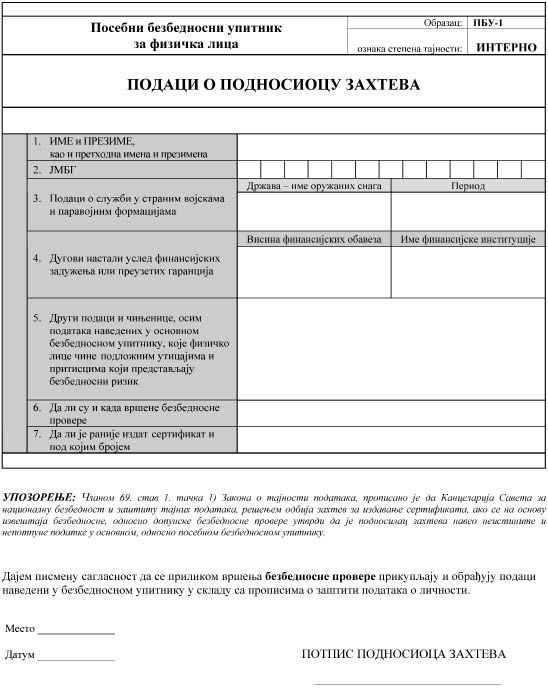 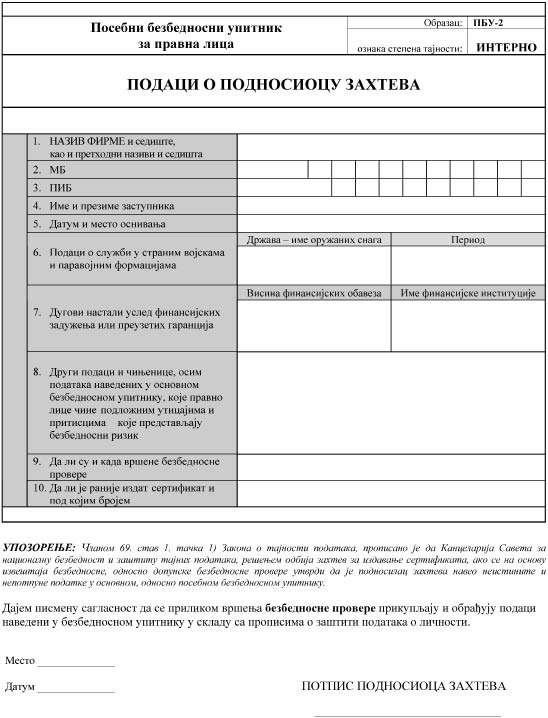 